ЗАТВЕРДЖЕНО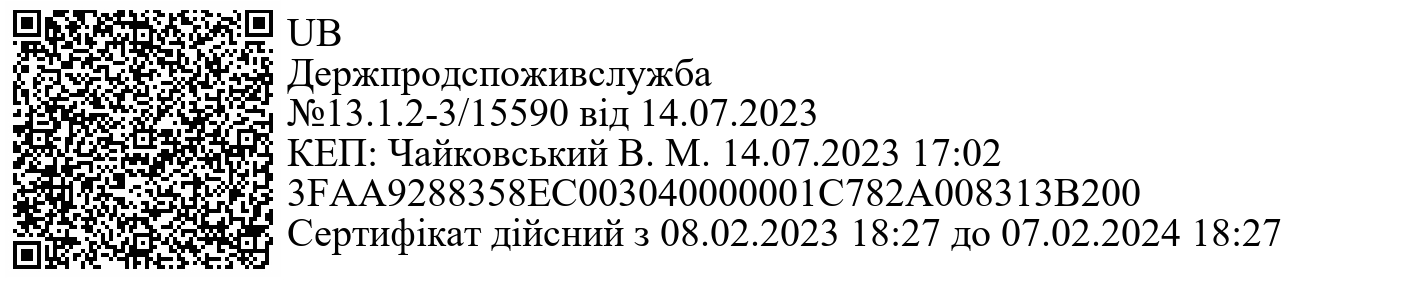 Наказ Держпродспоживслужби від 29 червня 2023 № 484Перелік питань для тестування та варіанти відповідей із зазначенням правильної відповіді до кожного питання(назва територіального органу Держпродспоживслужби)Білет для тестування №  	(прізвище, власне ім’я, по батькові (за наявності)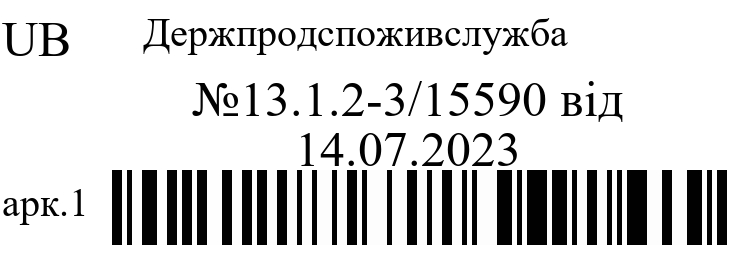 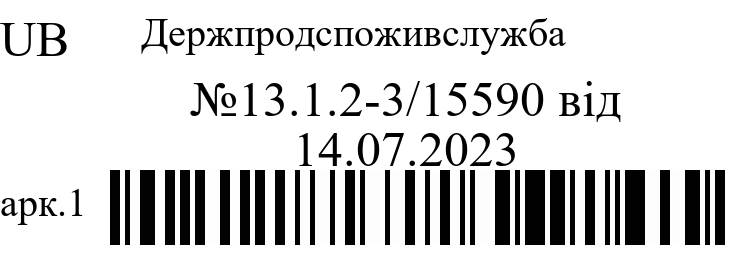 (дата)	(підпис)Оцінювання тестування  	(кількість/відсоток правильних відповідей)(дата)	(підпис посадової особи)	(власне ім’я, ПРІЗВИЩЕ)* Правильний варіант відповіді позначити знаком «+» або «	»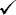 ** Заповнюється посадовою особою Держпродспоживслужби після проведення тестування із зазначенням «правильно» або «неправильно».№ з/пТестові питанняВаріант відповіді*Оцінювання відповіді**1.Який	метод боротьби		із шкідниками найбільш поширений?1.1 агротехнічний1.2 біологічний1.3 хімічний1.4 всі перелічені варіанти.2.Який	самий безпечний		метод захисту рослин із шкідливими організмами?2.1 всі перелічені варіанти;2.2 біологічний;2.3 агротехнічний2.4 хімічний.3.Яка	метаінтегрованого захисту рослин?3.1 зниження чисельності шкідливих організмів;3.2 зниження розвитку епіфітотійного процесу в агроекосистемах нижче порогу шкодочинності;3.3 комбіноване використання агротехнічного, біологічного та хімічного методів боротьби із шкідливими організмами;3.4 всі перелічені варіанти.4.Коли	починають проводити хімічну	обробку с/г		культур інсектицидами?4.1 при виявленні шкідників;4.2 при досягнені економічного порогу шкодочинності;4.3 через кожні два тижні;4.4 всі перелічені варіанти.5.Що	такеекономічний поріг□ 5.1 економічний поріг шкідливості (ЕПШ) - це рівень витрат на здійснення фітосанітарних заходів, тобто це такийшкідливості?ступінь інтенсифікації шкідників, при якому величина очікуваної втрати врожаю вища, ніж загальна вартість процедур захисту;5.2 економічний поріг шкідливості (ЕПШ) - це щільність популяції або ступінь розвитку шкідливого організму, при якій економічно доцільно застосовувати захисні заходи;5.3 економічний поріг шкідливості (ЕПШ) - чисельність шкідника, при якій затрати на боротьбу з ним окуповуються ціною збереженого врожаю;5.4 всі перелічені варіанти.6.Якими нормативно- правовими актами регулюються відносини у сфері захисту рослин?6.1 Закони України «Про захист рослин», «Про пестициди і агрохімікати», «Про карантин рослин», іншими нормативно-правовими актами;6.2 Закони України «Про пестициди і агрохімікати», «Про карантин рослин», інші нормативно-правові акти;6.3 Закон України «Про захист рослин», інші нормативно-правові акти;6.4 Закон України «Про карантин рослин».7.Які	права підприємств, установ, організацій		та громадян у сфері захисту рослин?7.1 отримувати в установленому порядку повну та достовірну інформацію про появу, поширення, розвиток шкідливих організмів та їх шкодо чинність;7.2 брати участь у розробці та обговоренні проектів цільових програм захисту рослин, вносити пропозиції з цих питань до центрального органу виконавчої влади, що реалізує державну політику у сфері захисту рослин;7.3 на відшкодування збитків, завданих їм внаслідок порушення законодавства про захист рослин;7.4 всі перелічені варіанти.8.Які	обов’язкипідприємств, установ, організацій	та громадян у сфері захисту рослин?□ 8.1 проводити систематичні обстеженняугідь, посівів, насаджень, продукції рослинного походження, сховищ тощо і в разі виявлення поширення шкідливих організмів інформувати про це центральний орган виконавчої влади, що реалізує державну політику у сфері захистурослин;	додержувати	технології вирощування			рослинсільськогосподарського та іншого призначення; допускати до робіт, пов’язаних	із	транспортуванням, зберіганням, застосуванням засобів захисту рослин, їх торгівлею, лише осіб, які пройшли згідно з цим Законом спеціальну підготовку та мають на те відповідне посвідчення що видаються центральним органом виконавчої влади, що реалізує державну політику у сфері захисту рослин, щороку;г)□ 8.2 своєчасно проводити комплекс профілактичних і винищувальних заходів щодо боротьби з шкідниками, хворобами і бур’янами; виконувати регламенти зберігання,	транспортування	та застосування засобів захисту рослин;8.3 використовувати відповідну техніку, обладнання та засоби громадської і особистої безпеки; відшкодовувати підприємствам, установам, організаціям усіх форм власності та громадянам завдані їм збитки в установленому законодавством порядку;	сприяти	державним фітосанітарним інспекторам у виконанні покладених на них обов’язків;8.4 всі перелічені варіанти.9.Якувідповідальність тягне за собою порушення законодавства про захист рослин?9.1 дисциплінарну;9.2 адміністративну;9.3 цивільно-правову або кримінальну;9.4 всі перелічені варіанти.10.За які порушення Закону	України«Про пестициди і агрохімікати» несуть відповідальність особи?□ 10.1 забрудненні пестицидами і агрохімікатами понад допустимі рівні сільськогосподарської сировини, кормів, харчових продуктів, грунту, води, повітря; порушенні регламентів та санітарних	норм	і	правил транспортування, зберігання, торгівлі та застосування пестицидів і агрохімікатів; застосуванні пестицидів, агрохімікатів, технічних засобів, які не пройшли державних випробувань, реєстрації, перереєстрації;   використанні   завідомофальсифікованих	пестицидів	іагрохімікатів;10.2 забрудненні пестицидами і агрохімікатами понад допустимі рівні сільськогосподарської сировини, кормів, харчових продуктів, ґрунту, води, повітря; порушенні регламентів та санітарних норм і правил транспортування, зберігання, торгівлі та застосування пестицидів і агрохімікатів;10.3 порушенні регламентів та санітарних норм і правил транспортування, зберігання, торгівлі та застосування пестицидів і агрохімікатів; застосуванні пестицидів, агрохімікатів, технічних засобів, які не пройшли державних випробувань, реєстрації, перереєстрації; використанні завідомо фальсифікованих пестицидів і агрохімікатів.11.Що відноситься до законодавства України	про пестициди		і агрохімікати?11.1 Закон України «Про пестициди і агрохімікати» та інших нормативно- правових	актів	законодавства, прийнятих відповідно до нього;11.2 Закон України «Про пестициди і агрохімікати»;11.3 Закон України «Про пестициди і агрохімікати» та Закон України «Про карантин рослин».11.4 Закон України «Карантин рослин».12.Який центральний орган виконавчої влади	веде«Перелік пестицидів					і агрохімікатів, дозволених	для використання				в Україні», регламенти			їх застосування		та доповнення		до нього?12.1 центральний орган виконавчої влади, що забезпечує формування державної політики у сфері охорони здоров'я;12.2 центральний орган виконавчої влади, що забезпечує формування та реалізує державну політику у сфері охорони навколишнього природного середовища;12.3 центральний орган виконавчої влади, що забезпечує формування та реалізує державну аграрну політику.13.Де	розміщенаінформація щодо пестицидів		і агрохімікатів, які застосовуються у галузях народного господарства,	у13.1 довідник агронома;13.2 на офіційному сайті Міндовкілля Державний реєстр пестицидів і агрохімікатів дозволених до використання в Україні;13.3 довідник по пестицидах і агрохімікатах;13.4 посібник по захисту рослин.колективних, індивідуальних садах і городах, а також продаж їхнаселенню?14.Що має бути вказано	на етикетках тари пестицидів?14.1 назва фірми - виробника, назва препарату і діючої речовини, норма його застосування14.2 назва фірми - виробника і його товарний знак, назва пестициду і відсоток діючої речовини, клас небезпечності, гігієнічна характеристика діючою речовини, рекомендації по транспортуванню, зберіганню та знешкодженню, заходи подання першої медичної допомоги у разі отруєння, маса нетто, номер партії, дата виготовлення;14.3 назва фірми - виробника і його товарний знак, назва пестициду і відсоток діючої речовини, клас небезпечності, маса нетто, номер партії, дата виготовлення;14.4 назва препарату виробника та дата виготовлення.15.Хто	веде	облік наявності		та використання пестицидів			і агрохімікатів?15.1	підприємства,	установи	і організації.15.2 Державна служба статистики;15.3 Міністерство захисту довкілля та природних ресурсів України;.15.4 органи державної виконавчої влади.16.За які порушення законодавства про	пестициди	і агрохімікати несуть відповідальність особи?□ 16.1 приховуванні або перекрученні інформації, що могло спричинити або спричинило загрозу життю та здоров'ю людини, а так само майну і навколишньому	природному середовищу;недотриманні вимог, санітарних норм і правил та інших нормативно-правових актів під час виробництва, транспортування, зберігання пестицидів, агрохімікатів і технічних засобів їх застосування (крім технічних засобів застосування пестицидів і агрохімікатів, на які поширюються вимоги та процедури технічного регламенту щодо безпеки машин);забрудненні	пестицидами	і агрохімікатами понад допустимі рівні сільськогосподарської сировини, кормів, харчових продуктів, грунту, води, повітря; порушенні регламентів тасанітарних	норм	і	правил транспортування, зберігання, торгівлі та застосування пестицидів і агрохімікатів; застосуванні пестицидів, агрохімікатів, технічних засобів, які не пройшли державних випробувань, реєстрації, перереєстрації;використанні не за цільовим призначенням		незареєстрованих пестицидів і агрохімікатів, що ввезені в Україну для використання у державних випробуваннях	та	наукових дослідженнях;порушенні	вимог	до		пакування	та маркування пестицидів і агрохімікатів; порушенні правил утилізації, знищення сільськогосподарської			сировини		і продовольчих			продуктів,	які	не відповідають		встановленим		вимогам щодо вмісту пестицидів і агрохімікатів; невиконанні законних вимог посадових осіб, які здійснюють державний нагляд і контроль;		використанні		завідомо фальсифікованих			пестицидів		і агрохімікатів;   16.2   недотриманні   вимог, санітарних норм і правил та інших нормативно- правових актів під час виробництва,    транспортування, зберігання пестицидів, агрохімікатів і технічних     засобів     їх застосування (крім технічних засобів застосування пестицидів і агрохімікатів, на які поширюються вимоги та процедури технічного регламенту щодо безпеки машин);забрудненні пестицидами і агрохімікатами понад	допустимі	рівні сільськогосподарської сировини, кормів, харчових продуктів, ґрунту, води, повітря;      16.3      порушенні      регламентів та санітарних норм і правил транспортування, зберігання,      торгівлі та застосування пестицидів   і агрохімікатів; застосуванні пестицидів, агрохімікатів,       технічних засобів,     які не пройшли державних випробувань, реєстрації, перереєстрації; порушенні правил утилізації, знищення сільськогосподарської сировини і продовольчих продуктів, які не відповідають встановленим вимогам щодовмісту пестицидів і агрохімікатів.17.На скільки груп поділяються сучасні пестициди	за міроютоксичності?□ 17.1 одна;□ 17.2 дві;□ 17.3 три;□ 17.4 чотири.18.Яку	із	груп пестицидів застосовують дляборотьби	з бур’янами? 18.1 інсектициди;. 18.2 десиканти; 18.3 гербіциди; 18.4 дефоліанти.19.Як	називаються інсектициди,	які проникають			в організм шкідника	через органи дихання? 19.1 контактні; 19.2 кишкові; 19.3 системні; 19.4 фуміганти.20.Чи	можливе застосування	в сільському господарстві пестицидівпершого	класу токсичності?20.1 обмежене застосування;20.2 періодичне застосування;20.3 не застосовуються;20.4 застосовуються.21.За	гігієнічними показниками		у сільському господарстві доцільно використовувати препарати	яких груп		гігієнічноїкласифікації?21.1 І групи;21.2 ІІ групи;21.3 ІІІ групи;21.4 ІІІ-IV груп.22.На які групи за способом надходження		до організму поділяються пестициди,	щозастосовуються проти шкідників?22.1 контактні;22.2 кишкові;22.3 системні;22.4 фуміганти;22.5 всі перелічені варіанти.23.Як класифікуються пестициди	заступенем небезпечності?23.1 надзвичайно небезпечні;23.2 небезпечні;23.3 помірно небезпечні;23.4 малонебезпечні;22.5 всі перелічені варіанти.24.Які класинебезпечності□ 24.1 І, II;пестицидів не реєструються для роздрібного продажунаселенню?□ 24.2 ІІ;□ 24.3 І-ІІ-ІІІ;□ 24.4 IV.25.Які основні види підробок пестицидів?25.1	продаж	генериків	під	видом оригінального продукту;25.2	нелегальне	розфасування оригінального продукту;25.3 відсутність або знижений вміст діючої речовини в пестициді;25.4 всі перелічені варіанти.26.Як вберегтиюридичних та фізичних осіб при купівлі фальсифікованих пестицидів?26.1 купувати пестициди в офіційнихдистриб’юторів;26.2 при купівлі пестицидів етикетка на них повинна містити захисні елементи, інформацію про постачальника і виробника, назву препарату та діючої речовини, дату виготовлення та термін придатності, норми використання, інша інформація;26.3 купувати пестициди у спеціалізованих магазинах;26.4 всі перелічені варіанти.27.Якиминормативними актами передбачено безпечне поводження	з пестицидами?27.1 Закон України «Про пестициди іагрохімікати», Державні санітарні правила «Транспортування, зберігання та застосування пестицидів у народному господарстві» ДСП 8.8.1.2.001-98, Державні санітарні правила та норми ДСанПіН 8.8.1.2.3.4-000-2001 «Допустимідози, концентрації, кількості та рівні вмісту пестицидів у сільськогосподарській сировині, харчових продуктах, повітрі робочої зони, атмосферному повітрі, води водоймищ, ґрунті», Державні санітарні правила «Авіаційне застосування пестицидів і агрохімікатів у народному господарстві» від 18.12.1996 № 382, інші нормативно - правові документи тощо;27.2 Державні санітарні правила«Транспортування, зберігання та застосування пестицидів у народному господарстві» ДСП 8.8.1.2.001-98, Державні санітарні норми та правила«Допустимі дози, концентрації, кількості та рівні вмісту пестицидів у сільськогосподарській сировині, харчовихпродуктах, повітрі робочої зони, атмосферному повітрі, води водоймищ, ґрунтів» ДСанПіН 8.8.1.2.3.4-000-2001;□ 27.3 Державні санітарні правила«Транспортування, зберігання та застосування пестицидів у народному господарстві» ДСП 8.8.1.2.001-98.28.Хто не допускається до роботи з пестицидами?28.1 особи віком до 18 років;28.2 особи, які мають протипоказання за станом здоров’я;28.3	вагітні	жінки,	жінки	під	час грудного вигодовування дитини;28.4 всі перелічені варіанти.29.При якій силівітру дозволяється працювати штанговими обприскувачами?□ 29.1 1-2 м/с;□ 29.2 до 3-4 м/с;□ 29.3 5-6 м/с;□ 29.4 всі перелічені варіанти правильні.30.Як необхідно поводитись	з паперовою тарою з-під пестицидів або протруєногонасіння?30.1 спалити та закопати;30.2 зберігати;30.3 викинути на смітник;30.4 закопати.31.Як необхідно поводитись якщо пестициди пролито на землю?31.1 залишити так;31.2 обробити дезинфікуючими препаратами;31.3 обробити дезинфікуючими препаратами і перекопати;31.4 перекопати.32.Як класифікуються шкідники за способомживлення?32.1 монофаги;32.2 олігофаги;32.3 поліфаги;32.4 всі перелічені варіанти.33.Як класифікуються однорічні бур’яни за тривалістю періоду життя?□ 33.1 ярі;33.2 озимі;33.3 зимуючі;33.4 ефемери;33.5 всі перелічені варіанти.34.Які	є	хворобисільськогосподар ських культур?34.1 абіотичні(неінфекційні);34.2 біотичні (інфекційні);34.3 комплексні;33.4 всі перелічені варіанти.35.Яка	тривалістьробочого дня при роботі	зтоксичними□ 35.1 5 годин;□ 35.2 7 годин;35.3 4 години;35.4 4 години (з доопрацюванням 2-хпестицидами І та ІІ	класівнебезпезпечності?годин на роботах, що не пов’язані з пестицидами).36.Які	типиреспіраторів використовують при		роботі		з пестицидами	ІІІ та	ІV	класу небезпечності	(за критеріями інгаляційного впливу)?□ 36.1 «Лепесток»;□ 36.2 «Астра»;□ 36.3 Ф-62 Ш;□	36.4   РУ	–	60	М,	РПГ	–	67	ізпротигазовими патронами.37.Якими		засобами індивідуального захисту необхідно користуватися при	роботі		з пестицидами	ІІкласу небезпечності?□ 37.1 фільтруючий протигаз;□ 37.2 «Астра»;□ 37.3 Ф-62 Ш;□ 37.4 РУ – 60 М, РПГ – 67.38.Якими	шляхами попадають пестициди	ворганізм людини?38.1 дихальними;38.2 шлунково-кишковий тракт;38.3 шкіру;38.4 всі перелічені варіанти.39.Які бувають видиотруєння пестицидами?39.1 не значні;39.2 гострі;39.3 хронічні;39.4 гострі та хронічні.40.Яка	першадопомога надається	при попаданні пестицидів		у шлунок?40.1 необхідно дати випити декількастаканів води;40.2 необхідно дати випити розчину марганцевокислого калію слабо-рожевого кольору;40.3 необхідно викликати блювоту;40.4 необхідно дати випити декілька стаканів води або розчину марганцевокислого калію слабо- рожевого кольору і викликати блювоту. Процедуру повторити 2-3 рази (забороняється викликати блювоту у хворого, що знаходиться в непритомному стані або при наявності судом).41.Яким актом у ЄС регулюються питання поводження	у сфері	захистурослин?41.1 Регламент ЄП та Ради ЄС №1107/2009 від 21.10.2009 р.;41.2   Регламент	ЄП	та	Ради	ЄС	№1272/2008 від 16.12.2008 р.41.3 Регламент ЄП та Ради ЄС 689/2008 від 17.06. 2008 р.;□ 41.4 всі перелічені варіанти правильні.42.Яка основна мета Регламенту ЄС та Ради ЄС № 1107/2009   від   21жовтня	2009року?42.1 забезпечення високого рівня захисту здоров’я як людей, так і тварин, а також захисту довкілля.42.2 покращення функціонування внутрішнього ринку через гармонізацію правил введення в обіг засобів захисту рослин з одночасним покращенням ситуації в сільськогосподарському виробництві;42.3 всі перелічені варіанти43.Яким актом у ЄСрегулюються питання здійснення офіційного контролю?□ 43.1 Регламентом (ЄС) № 2016/2031;□ 43.2 Регламентом (ЄС) № 2009/1107;□ 43.3 Директивою 2009/128/ЄС;□ 43.4 Регламентом (ЄС) № 2017/625.44.Основні правові документи ЄС у сфері поводження з пестицидами?44.1 Директива Європейського Парламенту і Ради Європейського Союзу 2009/128/ЕС від 21.10.2009 р.;44.2 Регламент Європейського Парламенту та Ради (ЄС) № 1107/2009 від 21.10.2009 р.44.3 Регламентом Європейського Парламенту і Ради (ЄС) № 2017/62;44.4 всі перелічені варіанти.………